Број: 166-15-О/4/2Дана: 08.07.2015.ПРЕДМЕТ: ДОДАТНО ПОЈАШЊЕЊЕ КОНКУРСНЕ ДОКУМЕНТАЦИЈЕ БРОЈ 166-15-О - Набавка уградног остеосинтетског материјала за потребе Клинике за ортопедску хирургију и трауматологију, у оквиру Клиничког центра Војводине1. ПИТАЊЕ ПОТЕНЦИЈАЛНОГ ПОНУЂАЧА:„Реците нам молим вас да ли се други захтеви под тачком 9.5.  односе и на партију бр. 9 – коштани цемент?У оквиру Обавезних услова такође захтевате да се достави Изјава о располагању на залихама дупле прописане количине? Да ли остајете при том да то тражите и за коштани цемент? Да ли је прописана количина захтевана количина из партије?“ОДГОВОР КЦВ НА ПИТАЊЕ:Додатни услови из тачке 9,5, се делимично односе на партију 9.- Коштани цемент:  Није потребно да испуните услов који се односи на "Наручилац захтева сервисирање пуног распона величина имплантата и комплетног инструментаријума, за сваку операцију, до утрошка последњег комада тј. комплета. Наведено значи да Понуђач мора у сваком тренутку трајања уговора, за сваки захтевани комад имплантата да располаже свим величинама имплантата које постоје, како би испоручио имплантат тачно тражене величине према потребама конкретног пацијента" и "Услов за исправност понуде је да су понудом за сваку партију обухваћена минимално 3 комплетна инструментаријума. Уколико понуђач у својој понуди није навео број инструментаријума које је понудио, сматраће се да је понуђено 3 комплетна инструментаријума. Такође, услов за исправност понуде је да понуђач својом понудом обухвати и моторни систем на електрични или батеријски погон, као и два комплета флексибилних римера за интрамедуларну обраду".Остали услови који се односе на каталог, лагер и евентуални увид/узорке морају бити испуњени од стране понуђача.У складу са тим, потребно је доставити и тражену изјаву, која се односи на лагер ("Потписана и оверена изјава, дата под пуном кривичном и материјалном одговорношћу, којом потвђује да у моменту подношења понуде има на залихама дуплу количину од прописане за партију у којој учествује из овог јавног позива, а за коју доставља понуду.").С поштовањем, Комисија за јавну набавку 166-15-ОКЛИНИЧКИ ЦЕНТАР ВОЈВОДИНЕKLINIČKI CENTAR VOJVODINE21000 Нови Сад, Хајдук Вељкова 1, Војводина, Србија21000 Novi Sad, Hajduk Veljkova 1, Vojvodina, Srbijaтеl: +381 21/484 3 484www.kcv.rs, e-mail: tender@kcv.rs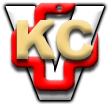 